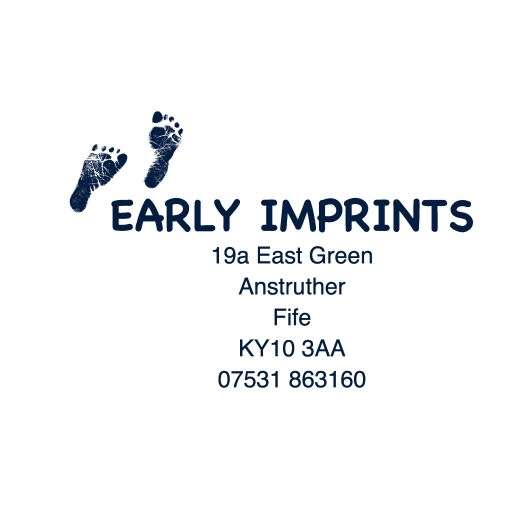     INTEGRATING EARLY IMPRINTS APPLICATION FOR PROCESS WORKSHOP 15-19 June 2024Istanbul, TurkeyDr. Charisse Basquin Name: 	                                                   Date:							 Date of Workshop: 15-19 June 2024Address: 	Email: 	Phone:I am applying to the process workshop, Integrating Early Imprints, and I agree to the following conditions: -to abstain from alcohol at least 48 hours prior to and during the workshop, including evenings-to abstain from recreational and spiritual drug/medication use a minimum of one week prior to and during the workshop, including the evenings-to refrain from cigarettes or vape during the short breaks and in the area of the workshop-to commit to staying for the duration of the workshop-to keep evenings free of commitments because we do not know when each day will complete.  Fee €1010 - €1060 (Participant’s choice) CANCELLATION POLICY: *If you cancel less than 6 weeks before the workshop you will be responsible for full payment of the workshop. However, if we can fill your place, you will only be responsible for €75.00.  A waitlist will be created as soon as needed.*If you acquire Covid you agree to withdraw from the workshop. If you test positive for Covid your deposit will be fully refunded.*If I, Charisse, am unable to facilitate the workshop or the governments do not allow me to travel across the borders because of testing positive for Covid, you will be fully refunded.After I receive your application (e-mail please) and €150 deposit, you will receive an email with the birth and family history questionnaire. I ask that the questionnaire be returned to me no later than 6 weeks prior to the workshop. That gives me enough time to prepare to support you and your intention for yourself.Please Note:  Full acceptance into this workshop is determined after I have received your completed questionnaire.  This way, I can assess if this type of work appears appropriate for you and can support the intentions you have for yourself.  If I believe this type of work is not supportive of you, I will refund your payment in full.______________________________________ e-Signature Banking details for your deposit will be in Turkish Lira and will be sent to a Turkish bank. Please contact me for those details.  The remainder of the payment may be made to the Scottish bank below or you may pay in cash on the first day of the workshop.  Please let me know by email if you have made a payment so I can assure you it has safely landed.Bank: Royal Bank of ScotlandName of account:  Charisse BasquinIBAN:  GB70RBOS83152100204806BIC: RBOSGB2L    Sort code:  83 1521Account number:  00204806          Sincerely, Charisse BasquinPlease pay DEPOSIT to the following Turkish bank:150€Hesap BilgileriZiraat Bankasi – Ortakoy SubesiAd Soyad: Emine Arslan828-1629748-5001IBAN: TR 2000 0100 0828 0162 9748 5001